ПОСТАНОВЛЕНИЕ                                                               JÖПот «11»  января  2022 г. №  7с. Усть-КоксаО внесении изменений и дополнений в муниципальную программу МО «Усть-Коксинский район» Республики Алтай «Улучшение условий и охраны труда в МО «Усть-Коксинский район» Республики Алтай»,  утвержденную  постановлением Главы Администрации МО «Усть-Коксинский район» от 09.11.2018г. № 1228/3   «Об утверждении муниципальной программы МО «Усть-Коксинский район» Республики Алтай «Улучшение условий и охраны труда в  МО «Усть-Коксинский район» Республики Алтай»          В связи с изменением объемов финансирования, предусмотренных на реализацию муниципальной программы «Улучшение условий и охраны труда в МО «Усть-Коксинский район» Республики Алтай»:ПОСТАНОВЛЯЮ:        1. Внести следующие изменения в муниципальную программу «Улучшение условий и охраны труда в МО «Усть-Коксинский район»  Республики Алтай», утвержденную постановлением Главы Администрации МО «Усть-Коксинский район» от 09.11.2018г. № 1228/3 «Об утверждении муниципальной программы МО «Усть-Коксинский район» Республики Алтай «Улучшение условий и охраны труда в МО «Усть-Коксинский район» Республики Алтай»   (далее – муниципальная программа):        1.1. Строку  «Ресурсное обеспечение программы»   раздела 1 муниципальной программы в паспорте муниципальной программы принять в новой редакции:       1.2. Строку  «Ресурсное обеспечение программы»   раздела 2 муниципальной программы  в паспорте подпрограммы 1 «Улучшение условий и охраны труда»  принять в новой редакции:      1.3. Раздел VIII. «Ресурсное обеспечение муниципальной программы» изложить в новой редакции:      Общий объем бюджетных ассигнований на реализацию программы составит  4 984,71  тыс. рублей,  в том числе по годам реализации программы:2019 год – 834,93 тыс. рублей
2020 год – 146,41 тыс. рублей;                        
2021год –  2 963,60 тыс. рублей;                         
2022 год – 346,59 тыс. рублей;                        
2023 год – 346,59 тыс. рублей;                        
2024 год – 346,59 тыс. рублей.   На реализацию программы планируется привлечь:            
средства федерального бюджета в объеме  0,00 тыс. рублей(справочно);  средства местного бюджета в объеме  4 984,71 тыс. рублей,                                             средства республиканского бюджета Республики Алтай в объеме          0,00  тыс. рублей (справочно)                                                                                          1.4. Приложение № 5 «Прогнозная (справочная) оценка ресурсного обеспечения реализации программы по годам реализации программы за счет всех источников финансирования»; Приложение №1 « Паспорт муниципальной программы»  к Постановлению  принять в новой редакции.     2. Настоящее Постановление подлежит официальному опубликованию путем его размещения на официальном сайте Муниципального образования «Усть-Коксинский район» Республики Алтай.  Информация о размещении на официальном сайте настоящего Постановления подлежит опубликованию в газете «Уймонские вести».  Глава АдминистрацииМО  «Усть-Коксинский район» РА                                                                    О.А.КулигинРЕСПУБЛИКА АЛТАЙ АДМИНИСТРАЦИЯ МУНИЦИПАЛЬНОГО ОБРАЗОВАНИЯ«УСТЬ-КОКСИНСКИЙ РАЙОН» 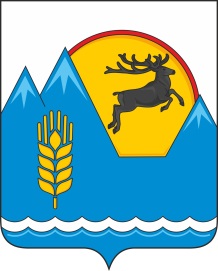 АЛТАЙ РЕСПУБЛИКАНЫНГ«КÖКСУУ-ООЗЫ АЙМАК» МУНИЦИПАЛ ТÖЗÖМÖЛИНИНГАДМИНИСТРАЦИЯЗЫРесурсное      
обеспечение    
программы      Общий объем бюджетных ассигнований на реализацию программы составит  4 984,71  тыс. рублей,  в том числе по годам реализации программы:2019 год – 834,93 тыс. рублей
2020 год – 146,41 тыс. рублей;                        
2021год –  2 963,60 тыс. рублей;                         
2022 год – 346,59 тыс. рублей;                        
2023 год – 346,59 тыс. рублей;                        
2024 год – 346,59 тыс. рублей.   На реализацию программы планируется привлечь:            
средства федерального бюджета в объеме  0,00 тыс. рублей(справочно);  средства местного бюджета в объеме  4 984,71 тыс. рублей,                                             средства республиканского бюджета Республики Алтай в объеме          0,00  тыс. рублей (справочно)                                                                         Ресурсное обеспечение подпрограммыОбщий объем бюджетных ассигнований на реализацию программы составит  4 984,71  тыс. рублей,  в том числе по годам реализации программы:2019 год – 834,93 тыс. рублей
2020 год – 146,41 тыс. рублей;                        
2021год –  2 963,60 тыс. рублей;                         
2022 год – 346,59 тыс. рублей;                        
2023 год – 346,59 тыс. рублей;                        
2024 год – 346,59 тыс. рублей.   На реализацию программы планируется привлечь:            
средства федерального бюджета в объеме  0,00 тыс. рублей(справочно);  средства местного бюджета в объеме  4 984,71 тыс. рублей,                                             средства республиканского бюджета Республики Алтай в объеме          0,00  тыс. рублей (справочно)          